Klassifikation:	***** Løbsområde:		Randbøl Hede/Frederikshåb PlantageMødested/Parkering:	Bøgvadvej 110, 7183 Randbøl. Stævneplads på åbent område i kanten af skoven.Kortet:	Randbøl Hede/Frederikshåb Plantage i målestok 1:15.000, 1:10.000 og 1:7.500. Ækvidistance 2,5 meter. Offset-trykte kort på riv- og vandfast papir. Kortet er fremstillet af GT Maps vinteren 2018/2019 med tilknyttet kortkonsulent.	Postbeskrivelser er trykt på kortet, løse postbeskrivelser ved start.Terrænbeskrivelse:	Afvekslende hede- og plantageområde med mange stier og et detaljeret kurvebillede. Hovedsageligt åben skov men flere steder diffust terræn med en del underskov og grene i bunden. I midten af skoven er der et stort åbent område med diffus mose og moderat kuperede indlandsklitter med spredt bevoksning. Randbøl Hede bærer stadig præg af en stor brand i 2018.Stævnekontor:	Findes på stævnepladsen. Åbent fra kl. 9.30Afstande:		Parkering-Stævneplads: 800-1000 meter		Stævneplads-Start 1: 1.200 meterStævneplads-Start 2: 400 meterKlasser:	Åbne baner:	Vil man ikke løbe DM-klasser er der følgende åbne baner:	Åben 1: Sort – svær ca. 8,5 km – 1:10.000	Åben 2: Sort – svær ca. 6,5 km – 1:10.000	Åben 3: Blå – svær ca. 4,5 km – 1:7.500	Åben 4: Gul – mellemsvær ca. 5,0 km – 1:10.000	Åben 5: Hvid – let ca. 4,5 Startafgift ved tilmelding i O-service senest mandag d. 1. april:-20 år: 75 kr., 21- år: 100 kr.Tilmelding herefter – også tilmelding på løbsdagen:-20 år: 100 kr., 21- år: 125 kr.Brikleje 15 kr. Egen brik kan benyttes.Børnebaner: 	Der tilbydes gratis børnebane med en lille præmie. Start fra stævnepladsen. Start fra kl. 10.00 – 13.00Præmier:	I klasserne H/D21 modtager vinderne Danmarks Idræts-Forbunds mesterskabsmedaljer. Nr. 2 og 3 modtager hhv. DOF’s sølv- og bronzemedalje for klassen. De 3 hurtigste i alle andre klasser præmieres med DOF’s medaljer i hhv. guld, sølv og bronze.Medaljer uddeles kun til personer, der på stævnedagen er medlem af en klub under forbundet og som er dansk statsborger eller på stævnedagen er tilmeldt folkeregistret i Danmark.Kontrol/tidtagning:	SPORTIDENT. Egen brik kan anvendes. Bemærk at der i flere klasser kræves brik med plads til mere end 30 poster.Manglende briktilmelding betragtes som ønske om leje af brik. Lejepris 15 kr. Mistet lejebrik erstattes med 500,- kr. Lejebrikker udleveres ved start og skal afleveres ved målgang.	Start:	Individuel start. Første start er kl. 10.30.Service:	Kiosk på stævnepladsen.Toiletter på stævnepladsen og ved Start 1Bad/omklædning muligt efter løbet ved KOK’s klubhus, Bøgelund, Bramdrupskovvej 40, 6000 Kolding.Der er ingen børneaktivering/pasning.Tilmelding:		Tilmelding skal ske via O-service. Første tilmeldingsfrist fredag den 22. marts 2019. Mulighed for eftertilmelding via O-Service indtil tirsdag d. 2. april kl. 24.00 mod en ekstra afgift på 100 kr. pr. løber. Udenlandske deltagere kan tilmelde på mail: per@eg-net.dkOvernatning:	Vi henviser til Danhostel Kolding, www.danhostelkolding.dkStartafgift:		Deltagere -20 år: 135,00 kr.Øvrige deltagere: 165,00 kr.Leje af brik: 15,00 kr.Startafgifter indbetales til Kolding OK, Sydbank 7040-0121557Instruktion og startliste:	Lægges på løbets hjemmeside i god tid inden løbsdagen.Resultatformidling:	På stævnepladsen samt efter løbet på koldingorienteringsklub.dk. Endvidere også på O-result og Winsplits. O-Track vil også blive benyttet.Stævnekontrol og juryformand:	Lars Thestrup, MelfarBanelægger:		Thomas UhlemannBanekontrol:		Hans Jochumsen, OK EsbjergStævneledelse:	Jan Lottenburger	Lars HøjholtPer Eg PedersenTelefon: 20837456, mail: per@eg-net.dkIndbydelseKolding Orienterings Klub indbyder til de danske mesterskaber i Ultra-langdistance søndag d. 7. april 2019 i Frederikshåb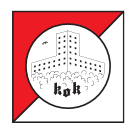 KlasseSværhedsgraderForventet ca. banelængderMålestokSI-brik til over 30 stemplingerD12Hvid – Let6,51:10.000D14Gul – Mellemsvær8,01:10.000D16Sort - Svær10,01:10.000D18Sort – Svær12,51:15.000D20Sort – Svær13,01:15.000D21Sort – Svær17,51:15.000JaD35Sort – Svær11,01:10.000D40Sort – Svær10,51:10.000D45Sort – Svær10,51:10.000D50Sort – Svær9,51:10.000D55Sort – Svær8,01:10.000D60Sort – Svær6,51:7.500D65Sort - Svær5,51:7.500D70Blå - Svær5,01:7.500D75Blå – Svær4,51:7.500D80Blå – Svær2,51:7.500D85Blå – Svær2,51:7.500D/H90Blå - Svær2,01:7.500H12Hvid – Let6,51:10.000H14Gul - Mellemsvær9,01:10.000H16Sort – Svær13,01:10.000H18Sort – Svær15,01:15.000H20Sort – Svær19,01:15.000JaH21Sort – Svær25,51:15.000JaH35Sort – Svær20,01:10.000JaH40Sort – Svær17,01:10.000JaH45Sort – Svær16,51:10.000JaH50Sort – Svær15,01:10.000H55Sort – Svær13,01:10.000H60Sort – Svær12,01:7.500H65Sort - Svær10,51:7.500H70Blå – Svær8,01:7.500H75Blå – Svær5,51:7.500H80Blå – Svær4,51:7.500H85Blå - Svær3,51:7.500